Anexa nr. 1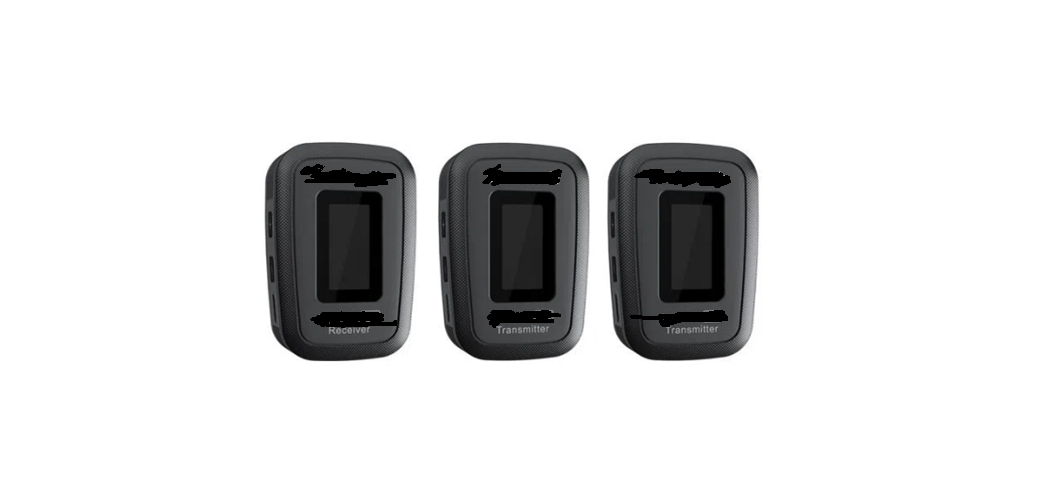 